Приложение №1к распоряжению  от «25» декабря 2015 года № 8-р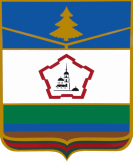 планработы КОНТРОЛЬНО-счетной палаты Почепского районана 2016 год(утвержден распоряжением Председателя Контрольно-счетной палаты Почепского района № 8-р от 25.12.2015 годас изменениями, утвержденными решением Коллегии Контрольно-счетной палаты от 15.06. 2016 года № 2с изменениями, утвержденными решением Коллегии Контрольно-счетной палаты от 09.08. 2016 года № 3№п/пНаименование мероприятия Срок проведения мероприятия Ответственные за проведение мероприятия Основание для включения мероприятия в план1.Контроль формирования и исполнения местного бюджета Контроль формирования и исполнения местного бюджета Контроль формирования и исполнения местного бюджета Контроль формирования и исполнения местного бюджета 1.1.Контроль формирования местного бюджета на 2017  год (предварительный контроль)Контроль формирования местного бюджета на 2017  год (предварительный контроль)Контроль формирования местного бюджета на 2017  год (предварительный контроль)Контроль формирования местного бюджета на 2017  год (предварительный контроль)1.1.1.Экспертиза и подготовка заключения на проект решения Почепского района «О бюджете Почепского района на 2017 год»декабрьПредседатель КСППоложение о КСП1.1.2.Экспертиза и подготовка заключения на проекты решений Советов народных депутатов сельских и городских поселений о бюджете поселений на 2017 год декабрьПредседатель КСППоложение о КСП1.2.Контроль исполнения местного бюджета на 2016 год (оперативный контроль)Контроль исполнения местного бюджета на 2016 год (оперативный контроль)Контроль исполнения местного бюджета на 2016 год (оперативный контроль)Контроль исполнения местного бюджета на 2016 год (оперативный контроль)1.2.1.Анализ исполнения бюджета Почепского района ежеквартальноПредседатель КСППоложение о КСП1.2.2.Экспертиза и подготовка заключений на проект решений «О внесении изменений в бюджет Почепского района, сельских и городских поселений на 2016»По мере поступленияПредседатель КСППоложение о КСП1.3.Контроль исполнения местного бюджета (последующий контроль)Контроль исполнения местного бюджета (последующий контроль)Контроль исполнения местного бюджета (последующий контроль)Контроль исполнения местного бюджета (последующий контроль)1.3.1.Внешняя проверка отчета об исполнении бюджета Почепского района за 2015 год и подготовка заключения на отчет об исполнении бюджетаМартПредседатель КСППоложение о КСП1.3.2.Внешняя проверка отчета об исполнении бюджета сельских и городских поселений за 2015 год и подготовка заключений на отчет об исполнении бюджетаМартПредседатель КСППоложение о КСП1.3.3.Внешняя проверка отчета об исполнении бюджета Почепского района, сельских и городских поселений, и подготовка заключения на отчет об исполнении бюджета за 1 квартал 2016 года Апрель-майПредседатель КСППоложение о КСП1.3.4.Внешняя проверка отчета об исполнении бюджета Почепского района, сельских и городских поселений, и подготовка заключения на отчет об исполнении бюджета за 1 полугодие  2016 года Июль-августПредседатель КСППоложение о КСП1.3.5.Внешняя проверка отчета об исполнении бюджета Бельковского сельского поселения за 2015 год и подготовка заключения на отчет об исполнении бюджета СентябрьПредседатель КСППоложение о КСП1.3.6Внешняя проверка отчета об исполнении бюджета Почепского района, сельских и городских поселений, и подготовка заключения на отчет об исполнении бюджета за 9 месяцев 2016 годаОктябрь-ноябрьПредседатель КСППоложение о КСП2.Контроль, осуществляемый по направлениям деятельности Контрольно-счетной палаты Почепского районаКонтроль, осуществляемый по направлениям деятельности Контрольно-счетной палаты Почепского районаКонтроль, осуществляемый по направлениям деятельности Контрольно-счетной палаты Почепского районаКонтроль, осуществляемый по направлениям деятельности Контрольно-счетной палаты Почепского района2.1.« Проверка целевого и эффективного использования средств, выделенных на проведение работ по ремонту спортивного зала МАОУ «Речицкая СОШ»1 квартал 2016гПредседатель  КСППоложение о КСП2.2.«Проверка планирования и обоснованности расходования средста районного бюджета, направленных на приобретение и списание ГСМ, выделенных МБОУ ДОД «ДЮСШ Почепского района» в 2015 году и истекшем периоде 2016 года.1 квартал 2016гПредседатель  КСППоложение о КСП2.3.Мониторинг исполнения федерального закона от 5 апреля 2013года № 44-ФЗ «О контрактной системе в сфере закупок товаров,работ, услуг для обеспечения государственных и муниципальныхнужд» в органах местного самоуправления и муниципальных бюджетных и автономных учреждениях Почепского района в части формирования,утверждения и ведения плана-графика закупок.2 квартал 2016Председатель  КСППоложение о КСП2.4.Проверка организации финансирования, целевого и эффективного использования бюджетных средств, выделенных в 2015 году и истекшем периоде 2016 года муниципальному учреждению МБОУ «Житнянская средняя общеобразовательная школа»4 квартал 2016гПредседатель  КСППоложение о КСП2.5.Проверка соблюдения законодательства РФ и иных нормативно-правовых актов о закупках товаров, работ, услуг при осуществлении деятельности в МУП «Центр отдыха детей и молодежи «Тимуровец», МУП «МТС Почепского района»3 квартал 2016г Председатель КСППоложение о КСП2.6.Проверка организации финансирования, целевого и эффективного использования бюджетных средств, выделенных в 2015 году и истекшем периоде 2016 года МБОУ дополнительного образования детей "Детско - юношеская спортивная школа Почепского района»3 квартал 2016гПредседатель  КСППоложение о КСП2.7.Участие в пределах полномочий в мероприятиях, направленных на противодействие коррупцииВ течение годаПредседатель  КСППоложение о КСП3.Обеспечение деятельности Контрольно-счетной палаты Почепского районаОбеспечение деятельности Контрольно-счетной палаты Почепского районаОбеспечение деятельности Контрольно-счетной палаты Почепского районаОбеспечение деятельности Контрольно-счетной палаты Почепского района3.1.Организационное обеспечение деятельности Контрольно-счетной палаты Почепского районаОрганизационное обеспечение деятельности Контрольно-счетной палаты Почепского районаОрганизационное обеспечение деятельности Контрольно-счетной палаты Почепского районаОрганизационное обеспечение деятельности Контрольно-счетной палаты Почепского района3.1.1.Подготовка отчета о работе за отчетный годЯнварь-февральПредседатель КСППоложение о КСП3.1.2.Разработка стандартов по муниципальному финансовому контролюВ течение годаПредседатель КСППоложение о КСП3.1.3.Подготовка плана работы Контрольно-счетной палаты на 2017 годНоябрь-декабрьПредседатель КСППоложение о КСП3.1.4.Участие в работе конференций, семинаров и совещаний, проводимых Контрольно - счетной палатой Брянской области и Ассоциацией контрольно-счетных органов Брянской областиВ течение годаПредседатель КСП Положение о КСП3.1.5.Участие в работе заседаний Совета народных депутатов, постоянных комиссий, коллегий, совещаний, проводимых органами государственной власти и правоохранительными органамиВ течение годаПредседатель КСППоложение о КСП